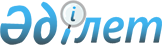 Астана қаласында ғылыми білім беру кешенін құру мәселелері жөнінде
жұмыс тобын құру және Қазақстан Республикасы Премьер-Министрінің
2006 жылғы 21 наурыздағы N 63-ө өкімінің күші жойылды деп тану туралыҚазақстан Республикасы Премьер-Министрінің 2007 жылғы 19 қарашадағы N 345-ө Өкімі



      Астана қаласында ғылыми білім беру кешенін құру және дамыту жолымен Қазақстан экономикасы секторларының бәсекеге қабілеттілігін арттыру мақсатында:



      1. Мынадай құрамда жұмыс тобы құрылсын:

Шөкеев                           - Қазақстан Республикасы Премьер-



Өмірзақ Естайұлы                   Министрінің орынбасары, жетекші

Мамин                            - Астана қаласының әкімі,



Асқар Ұзақбайұлы                   жетекшінің орынбасары

Қуанғанов                        - Қазақстан Республикасының Білім



Фархад Шаймұратұлы                 және ғылым вице-министрі, хатшы

Мамытбеков                       - Қазақстан Республикасы



Асылжан Сарыбайұлы                 Премьер-Министрінің Кеңсесі



                                   Басшысының орынбасары

Түймебаев                        - Қазақстан Республикасының Білім



Жансейіт Қансейітұлы               және ғылым министрі

Бишімбаев                        - Қазақстан Республикасының



Қуандық Уалиханұлы                 Индустрия және сауда



                                   вице-министрі

Саудабаев                        - Қазақстан Республикасының Қаржы



Дәулет Советұлы                    вице-министрі

Хорошун                          - Астана қаласы әкімінің орынбасары



Сергей Михайлович

Құрманғалиева                    - Қазақстан Республикасы Экономика



Аида Дәденқызы                     бюджеттік жоспарлау министрлігі



                                   Әлеуметтік саланы дамыту



                                   департаментінің директоры

Тәтібаев                         - "Ғылыми білім беру кешені"



Жанұзақ Әбдірасылұлы               корпоративтік қорының директоры



                                   (келісім бойынша)




      2. Жұмыс тобы:



      1) бір апта мерзімде қажетті іс-шаралар тізбесі мен орындалу мерзімдерін нақтылай отырып, Астана қаласында»"Жаңа университет" ғылыми білім беру кешенін құру жөніндегі желілік кестенің жобасын әзірлесін;



      2) қажет болған жағдайда Астана қаласындағы "Жаңа университет" ғылыми білім беру кешенін құру жөніндегі желілік кестенің орындалуы жөнінде ұсыныстар әзірлесін.




      3. Астана қаласының әкімдігі жұмыс тобын ұйымдық-техникалық қамтамасыз етуді жүзеге асырсын.




      4. "Астана қаласында ғылыми білім беру кешенін құру мәселелері жөнінде жұмыс тобын құру туралы" Қазақстан Республикасы Премьер-Министрінің 2006 жылғы 21 наурыздағы N 63-ө 
 өкімінің 
 күші жойылды деп танылсын.

      

Премьер-Министр


					© 2012. Қазақстан Республикасы Әділет министрлігінің «Қазақстан Республикасының Заңнама және құқықтық ақпарат институты» ШЖҚ РМК
				